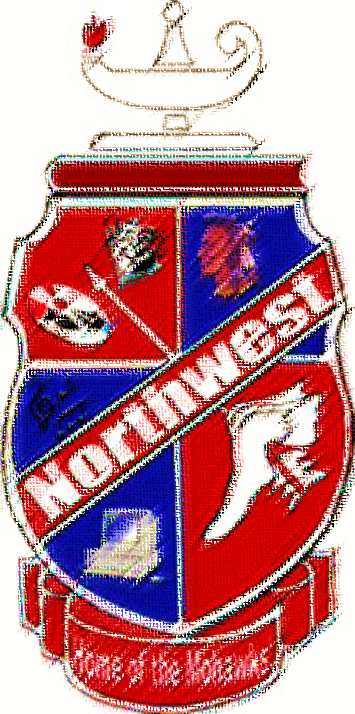 Hannah BeckEvan ThrockmortonSydnie JenkinsShannon BrowningLaiken RiceSydney ThrockmortonPatrick RedouteyHarold RundquistSkylar PattyBethanie GreenAidaen GeeGrace SeisonChristian JohnsonJordan PiattHanna TackettAlyson ChamblissMegan MitchellHaley HolbrookWhitney BreechColleen McClayRyan PenixThomas HobbsAbbygail MesserHannah CrabtreeBrandon HobbsTrinity HopperMadison DamronJoseph VarneyBlake HatfieldLogan LittleSarah Moore